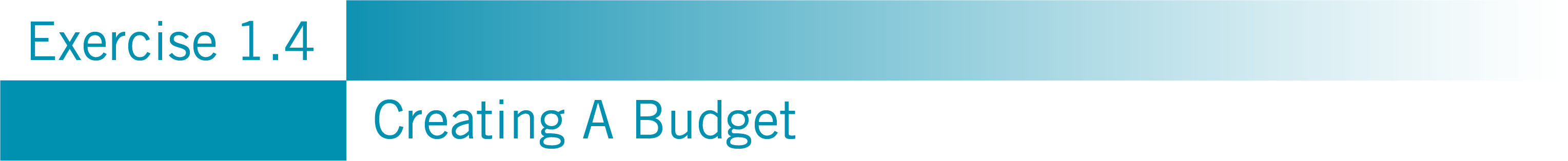 Use the charts below to estimate your expenses and available income. Bear in mind the dates when payments are due, which will vary depending on your tuition payment plan, and also pay attention to when your funds will be available. Some scholarships or loans might be paid out annually while others will be paid each semester, and pay dates for work can vary as well.EXPENSESAMOUNTWHEN PAYABLETuition per credit (part-time, non-resident, or non-degree students)Beginning of semester or payment planTuition for full-time enrollment(resident students)Beginning of semester or payment planBooks & SuppliesOnce each semesterHousing CostsMonthly?MealsDailyCommuting costsDaily?Personal ExpensesDaily?Total:Total:Total:SOURCES OF INCOMEAMOUNTWHEN AVAILABLESavings/Personal fundsPrior to semesterEmploymentBiweekly? Weekly? Monthly?Grant or ScholarshipOnce a year or each semester?Federal Work-Study JobBiweekly?Student LoanOnce each semester?StipendOnce a semester?Total:Total:Total: